ЗАЯВКА НА БРОНИРОВАНИЕ ГОСТИНИЦЫ  «_________________________________________»Заявка направляется   в адрес сервис-агента  ООО «МЭФ-ТРЕВЕЛЕР» по e-mail: info@meftra.ru в адрес Захаровой Ольги Сергеевны, контактные телефоны +7 499 178 20 49, +7 916 343 58 89. Оплата забронированных номеров осуществляется в кассу гостиницы при размещении. Время заезда – от 12:00, время выезда - до 12:00Условия  отказа (аннуляция) от забронированного и подтвержденного номера  указываются при подтверждении бронирования.  Подпись Заказчика Russia, 109390 Moscow, Artukhina street 6B, office 501, tel/fax +7  499 178-20-49, +7 916 343 58 89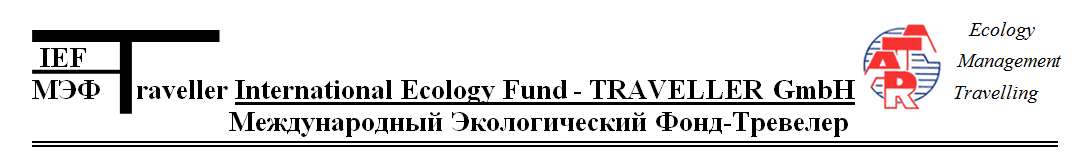                       e-mail:info@meftra.ru.          ИНН 7716109900 КПП 7716501001,Ф.И.О.Заезд (дата, время)Выезд (дата, время)Категория номераОднокомнатный двухместный номер с двумя кроватями (Standard twin)Категория номераОднокомнатный одноместный номер с одной кроватью (Standard Sgl)Однокомнатный двухместный номер повышенной комфортности (Twin comfort)Однокомнатный одноместный номер с одной кроватью (SGL comfort)Контактный телефон/факс, e-mail